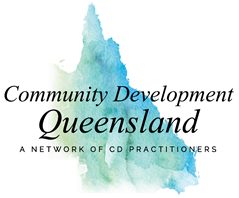 Trainers and consultants who contribute to the field of community development and would like to be included on our website, please provide information below.  See cdq.org to familiarise yourself with the practice principles we promote. This will inform the training we promote. Please also provide your logo or portrait photo as a jpeg or png file attached to the email when sending this form (do not copy and paste any images into the form below)Contact DetailsHeadline Choose a unique Headline for your webpage entryWhat you OfferBio Email completed form and image(s) to: CDQtraining@gmail.comYour NameCompany (if relevant)Email and phoneWebpage/other social media, eg LinkedIn, business FB pageRegion you will work within, eg Bris, Rockhampton, QldMaximum 10-15 wordseg Workshops in Community Development at beginner leveleg Developmental evaluationReflective and Quantitative tracking for learning and accountabilityName  Maximum 150 words, covering three things: Your orientation (beliefs that inform where you are coming from) your areas of expertise, and how you approach your work.